 水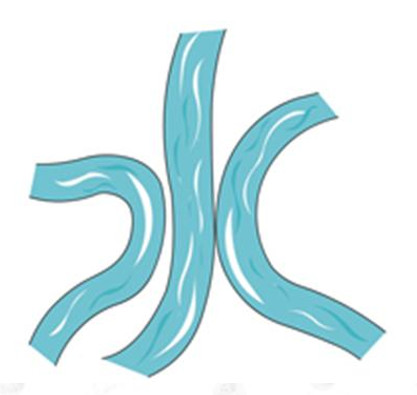  土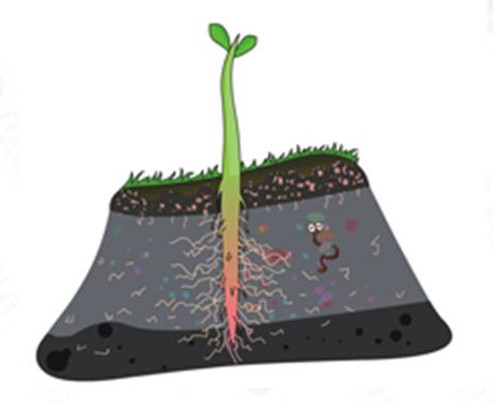 